Урок 14                                                        Інформатика 9 клас СтандартТема. Стиснення та архівування даних. П/р №6: "Стиснення та архівування файлів"Матеріали для роботи з учнями:Презентація “Стиснення файлів”.Самостійна роботаІ варіант1. Для шкідливих комп'ютерних програм характерно:...2. З метою запобігання ураженню комп'ютера шкідливими програмами і збереження даних дотримуйтеся таких вимог:...ІІ варіант1. За принципами розповсюдження та функціонування шкідливі програми розподіляють на:..2. Антивірусні програми виконують такі дії:...Практична робота №6Тема. Стиснення та архівування файлів1. На локальному диску D створіть папку “Пр№6_Прізвище”. До папки практичної роботи з розділу “Активні посилання для учнів” з “Каталогу файлів” завантажте  “Матеріали до практичної роботи №6 ”,  “Тест_Віруси_Антивірусні програми” та “Звіт до практичної роботи№6”.2. Розархівуйте документ “Тест_Віруси_Антивірусні програми”. Відкрийте тест за допомогою програми “Test-W2” та пройдіть тестування, результати тестування повідомте вчителю.3. Розархівуйте документ “Матеріали до практичної роботи №6” та “Звіт до практичної роботи№6”. Виконайте дослідження  файлів заархівованих у різних форматах. Результати дослідження занесіть до таблиці. 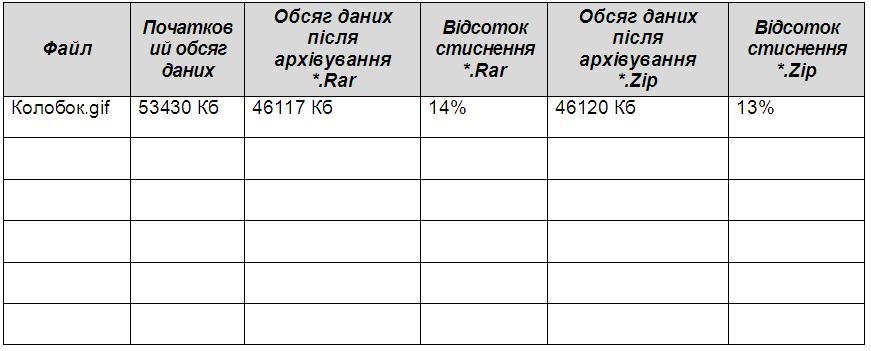 4. Скориставшись даними отриманими при  дослідженні, матеріалом з підручника (ст. 138, абзаци 5-6.) зробіть висновки, щодо ефективності застосування тих чи інших архіваторів та ступеню стиснення різних форматів документів. Збережіть звіт.5. Перешліть роботу на перевірку вчителю. Коректно завершіть роботу з ПК.